症例報告書　（識別番号：　　-　　）記入年月日　：　20年  月　　日１．患者概要① 患者の主訴、背景、問題点② 患者への具体的観察内容および共同指導（他職種の支援例：足の挙上の指導および足浴の実施など）③ 結果と考察、今後の課題２．周辺情報① 服薬情報（処方薬、サプリメントなど）　　※薬品名・商品名・剤形など明確にご記載ください。② 医療衛生材料情報（名称・規格など）（記載例：弾性ストッキングを使用など）③ 症例に関連する画像（症例を理解する上で必要な情報を掲載）３．患者基本情報① 患者情報② 患者特徴③ 検査所見などの経過（身長・体重およびバイタルサイン、血液検査、舌の観察など）記載方法：食事形態や食事摂取は、普通食・刻み食・軟飯などおよび主／副食別に摂取割合を記載してください（例：主食10割、副食3割の場合、「10/3」と記載してください）。舌の観察は該当する項目を選択してください。なお、排便状態・浮腫の分布・浮腫の程度・舌の観察の項目の解釈は各種評価の補足資料を参照してください。表　　題症状発生時期20年  月　　日観察終了時期20年  月　　日主　訴：背　景：問題点：ⅰ.薬剤師：ⅱ.他職種：ⅲ.共同指導：観察開始時観察開始時観察終了時観察終了時処方薬・サプリメント名用法・用量処方薬・サプリメント名用法・用量疾病名アレルギー歴性別年齢才介護認定居住形態観察開始時の状態観察開始時の状態観察終了時の状態変化姿勢　　（日頃多い姿勢）　　　寝ている　　　　立っている　　　座っている[  ]　　（日頃多い姿勢）　　　寝ている　　　　立っている　　　座っている[  ]食欲変わらない　　　　　減った　　　　　増えた　[  ] 変わらない　　　　　減った　　　　　増えた　[  ] 体格　　筋肉質　　　　中肉　　　　ヤセ質　　　　水太り　　　　脂肪太り[  ]　　筋肉質　　　　中肉　　　　ヤセ質　　　　水太り　　　　脂肪太り[  ]体質　　普通　　　腺病質　　　疲れやすい　　　冷え性　　　多汗症　　普通　　　腺病質　　　疲れやすい　　　冷え性　　　多汗症性格　　無気力　　やる気がおきない　　不安感が強い　　易怒性　　塞ぎ込みやすい　　物音に敏感　　無気力　　やる気がおきない　　不安感が強い　　易怒性　　塞ぎ込みやすい　　物音に敏感睡眠　　寝つきが悪い　　中途で目覚める　　眠りが浅い　熟眠感なし　　夢をよく見る　　　悪い夢を見る　　　　→睡眠剤の使用の有無（　　）　　寝つきが悪い　　中途で目覚める　　眠りが浅い　熟眠感なし　　夢をよく見る　　　悪い夢を見る　　　　→睡眠剤の使用の有無（　　）頭　　痛い　　　重い　　　のぼせ　　　めまい　　　頭汗　　痛い　　　重い　　　のぼせ　　　めまい　　　頭汗顔色　　健康　　　赤い　　　赤黒い　　　青白い　　　白い　　　どす黒い[  ]　　健康　　　赤い　　　赤黒い　　　青白い　　　白い　　　どす黒い[  ]目　　充血　　黄色い　　視力減退　　涙が出やすい　　瞼が重い　　充血　　黄色い　　視力減退　　涙が出やすい　　瞼が重い口腔　　渇く　荒れる　口苦い　舌白い　口臭い　舌黄色い　　歯肉の発赤や腫脹　歯痛　歯出血　総義歯　部分義歯　　渇く　荒れる　口苦い　舌白い　口臭い　舌黄色い　　歯肉の発赤や腫脹　歯痛　歯出血　総義歯　部分義歯耳・鼻　　耳鳴り　　耳ダレ 　難聴 　鼻づまり 　鼻汁多い 　膿汁　　耳鳴り　　耳ダレ 　難聴 　鼻づまり 　鼻汁多い 　膿汁咳　　症状なし　　症状あり（　　）　　症状なし　　症状あり（　　）痰　　症状なし　　症状あり（　　）　　症状なし　　症状あり（　　）皮膚　　痒み　乾燥　アトピー性皮膚炎 分泌物（  ）　　痒み　乾燥　アトピー性皮膚炎 分泌物（  ）排尿　　赤み　　　血尿　　　普通　　　濃縮尿[  ]　　赤み　　　血尿　　　普通　　　濃縮尿[  ]便通　　スッキリ出る　　　残る感じ　　　下痢　　　硬便　　　軟便[  ]　　スッキリ出る　　　残る感じ　　　下痢　　　硬便　　　軟便[  ]婦人科初潮　才、　　閉経　才、　　堕胎　回、　　月経困難初潮　才、　　閉経　才、　　堕胎　回、　　月経困難その他、精神状況や生活状況など特記すべき事項その他、精神状況や生活状況など特記すべき事項観察開始時（//）観察経過①（//）観察経過②（//）観察経過③（//）身　長身　長　　　 cm　　　 cm　　　 cm　　　 cm体　重体　重　kg　kg　kg　kg血　圧血　圧/ mmHg/ mmHg/ mmHg/ mmHg脈拍数脈拍数体　温体　温  　　 ℃  　　 ℃  　　 ℃  　　 ℃SpO2SpO2　  　　　　％　  　　　　％　  　　　　％　  　　　　％呼吸数呼吸数　　  　　 回/分　　  　　 回/分　　  　　 回/分　　  　　 回/分食事形態食事形態食事摂取（主/副食別の摂取割合）食事摂取（主/副食別の摂取割合）　回/日 (主/副 　　/ 　摂取)　回/日 (主/副 　　/ 　摂取)　回/日 (主/副 　 / 　摂取)　回/日 (主/副 　 / 　摂取)水分摂取水分摂取 ml/日 ml/日 ml/日 ml/日尿量尿量 ml/日 ml/日 ml/日 ml/日尿回数（うち夜間の回数）尿回数（うち夜間の回数）　　　       　　回/日（夜間：　　　　　回/日）　　　       　　回/日（夜間：　　　　　回/日）　　　       　　回/日（夜間：　　　　　回/日）　　　       　回/日（夜間：　　　　回/日）排便状態排便状態排便回数排便回数　　　　　     回/日　　　　　     回/日　　　　　     回/日　     　   回/日浮腫の分布
（全身または部位を記載）浮腫の分布
（全身または部位を記載）浮腫の程度浮腫の程度血液検査WBC /μL    /μL  /μL    /μL   血液検査RBC 万/μL    万/μL万/μL万/μL血液検査Hb g/dL g/dL g/dL g/dL血液検査Hct ％ ％ ％ ％血液検査TP g/dL g/dL g/dL g/dL血液検査Alb g/dL g/dL g/dL g/dL血液検査Cre mg/dL mg/dL mg/dL mg/dL血液検査BUN mg/dL mg/dL mg/dL mg/dL血液検査eGFR mL/min./1.73m2 mL/min./1.73m2 mL/min./1.73m2 mL/min./1.73m2血液検査AST U/L U/L U/L U/L血液検査ALT U/L U/L U/L U/L血液検査NT-proBNP pg/mL pg/mL pg/mL pg/mL舌の観察舌質の色舌の観察舌苔舌の観察舌苔の厚さと苔質舌の観察歯形の有無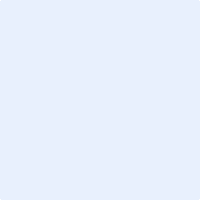 